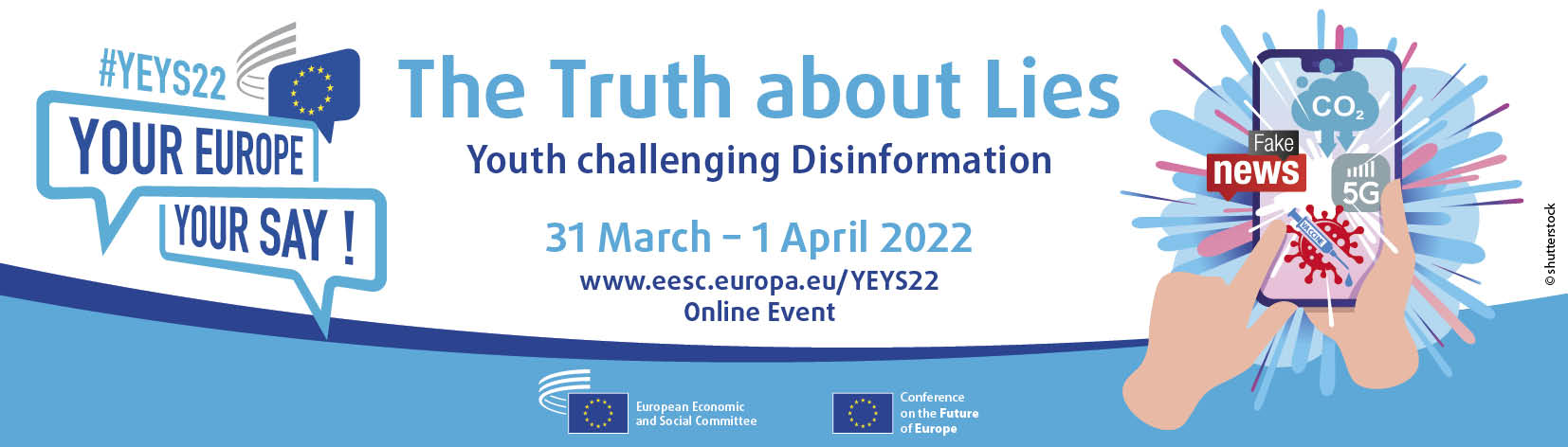 Madame, Monsieur,Le Comité économique et social européen (CESE) prévoit d’organiser la 13e édition de sa manifestation «Votre Europe, votre avis!» les 31 mars et 1er avril 2022.Dans le cadre de la manifestation «Votre Europe, votre avis!» (YEYS), 33 écoles (des 27 États membres de l’UE, des cinq pays candidats à l’adhésion à l’UE et l’une des écoles européennes établies à Bruxelles) sont invitées à participer à un ensemble de débats, d’ateliers et d’activités interactives organisés durant deux jours autour d’un thème d’actualité intéressant les jeunes.Cette année, la manifestation se tiendra à distance en raison de l’incertitude entourant la situation pandémique. THÈMELe titre de notre manifestation à venir sera «La vérité sur les mensonges. Les jeunes s’attaquent à la désinformation». Elle portera sur la sensibilisation aux défis de la désinformation, tout en orientant la réflexion des jeunes sur la manière de développer leurs compétences et leur esprit critique pour lutter contre la désinformation.Il ne fait aucun doute que nous n’avons pas eu un accès à l’information aussi étendu que celui dont bénéficient nos jeunes aujourd’hui. Cependant, le volume actuel d’informations (et l’ampleur de la désinformation) est sans précédent. C’est la raison pour laquelle l’année prochaine, la manifestation «Votre Europe, votre avis!» sera organisée sur le modèle de l’élaboration et du développement d’une campagne de fausses informations, et l’identification des outils et des arguments en vue de lutter contre celles-ci. En travaillant par petits groupes dans le cadre d’ateliers, selon un format de négociation et de débat en vue de parvenir à un consensus, nous chercherons à sensibiliser à l’émergence d’accords sociaux entre groupes d’intérêts distincts. Cette manifestation fera partie de celles qui s’adresseront à la jeunesse dans le cadre de la conférence sur l’avenir de l’Europe. Les élèves participants proposeront des recommandations qui seront présentées aux institutions européennes et examinées lors de conférences organisées à travers l’Europe tout au long de l’année.PARTICIPANTSSi votre établissement est une école secondaire, quel qu’en soit le type, de l’un des 27 États membres ou des 5 pays candidats à l’adhésion à l’UE, ou bien une des écoles européennes établies à Bruxelles, nous vous invitons à envoyer votre candidature pour participer à l’édition 2022 de «Votre Europe, votre avis!».Une école de chaque pays sera choisie par tirage au sort, et les lauréats participeront à la manifestation en ligne de deux jours, qui sera également retransmise en ligne sur les réseaux sociaux du CESE.Si votre école est sélectionnée, vous pourrez désigner jusqu’à trois élèves d’avant-dernière année, encadrés par un ou plusieurs enseignant(s). En ligne, ils rencontreront des élèves originaires des autres pays, avec lesquels ils pourront échanger leurs points de vue et élaborer des déclarations sur des thèmes pertinents pour la manifestation. Il s’agit d’une occasion unique pour les jeunes de mieux comprendre le fonctionnement de l’Union et de participer à un débat en assemblée dans un environnement multiculturel.LANGUEToutes les délibérations auront lieu en anglais.PRÉPARATIONDes membres du CESE se rendront dans chaque établissement scolaire sélectionné bien avant la manifestation pour préparer les élèves et les enseignants à la manifestation en ligne. Ces visites peuvent être effectuées physiquement ou à distance, en fonction de la situation pandémique. De la documentation et du matériel pédagogique seront envoyés aux établissements en amont des visites.POUR EN SAVOIR PLUSVous trouverez sur notre site web une description détaillée de la manifestation, la vidéo de l’édition 2021 de YEYS, le formulaire d’inscription en ligne, le règlement et toutes les informations pratiques.DATE LIMITELa date limite pour le dépôt des candidatures est fixée au 26 novembre 2021.Nous sommes impatients de pouvoir vous accueillir lors de cette expérience en ligne unique!Je vous prie d’agréer l’expression de ma haute considération.Cillian Lohan
Vice-président du CESE chargé de la communication